 Formulaire d’affiliationInformations sur l’organisation :Description de l’organisation : (Informations sur la mission de l’organisation et les services offerts. Ces informations nous permettront de communiquer plus efficacement avec vous et de présenter vos services sur le site internet d’AlterGo.)Quelles sont vos motivations à devenir membre d’AlterGo : Coordonnées de la présidente ou du président :Coordonnées de la personne contact (Si différente) :Coordonnées de la personne contact pour la facturation (Si différente) :Type(s) d’organisation : (Cochez tout ce qui s’applique à votre organisation.) Organisation spécialisée pour les personnes ayant une limitation fonctionnelle Organisation qui offre des services directs en loisir, sport et culture  Organisation qui offre des services ou du soutien à d’autres organisations (ex : regroupement, services-conseils) Organisation qui offre des services ou du soutien aux parents  Municipalité ou arrondissement  Établissement d’enseignement  Établissement du réseau de la santé  Organisation locale Organisation régionale  Organisation provinciale Types de services offerts ou soutenus : (Cochez tout ce qui s’applique à votre organisation.) Sport et activité physique Loisir culturel / créatif Loisir de plein air Loisir socio-éducatif Loisir scientifiqueCentre communautaire Camp de jour Autres qu’en loisirClientèle desservie par limitation : (Cochez tout ce qui s’applique à votre organisation.) Déficience motrice Déficience auditive Trouble de santé mentale Déficience visuelle Déficience intellectuelle Trouble du spectre de l’autisme  Trouble de langage / paroleClientèle desservie par âge :(Cochez tout ce qui s’applique à votre organisation.) Petite enfance (5 ans et moins) Enfant (6 à 12 ans)  Adolescent (13 à 21 ans) Adulte (22 à 54 ans) Aîné (55 et +)Merci d’enregistrer vos réponses à ce formulaire et de les envoyer à info@altergo.ca.En tant que membre, vous recevrez l’infolettre d’AlterGo.Classes de membres et frais d’affiliationTarifs du 1er septembre 2023 au 31 août 2024Documents exigés :Pour les organismes des classes A, B, et C, il est demandé de joindre au formulaire d’affiliation les documents suivants :Une copie des lettres patentes et lettres patentes supplémentaires si applicables. Dans le cas où le membre est un établissement ou une organisation créée au terme d’une loi ou d’un règlement applicable au Québec, déposer une copie de la loi ou du règlement créant un tel organisme;L’État des renseignements à jour auprès du Registraire des entreprises du Québec;Les règlements généraux;La liste des membres du conseil d’administration.Modalités de paiement : AlterGo vous fera parvenir une facture selon votre classe et vous pourrez effectuer votre paiement selon les options suivantes :Dépôt direct : Institution : 815Transit : 92276Compte : 5654363Virement Interac : À l’adresse courriel : raymond@altergo.ca. Chèque :À l’ordre d’AlterGo et posté au département de la comptabilité. Programme d’affiliation : L’UNION FAIT LA FORCEAfin d’avoir plus d’impact collectivement, agrandissons le réseau. Nous vous proposons l’initiative suivante : › Pour tout nouveau membre qui se joint à AlterGo sous votre recommandation, nous vous offrons une affiliation à 50% du coût pour l’année suivante! Communiquez avec la personne responsable ci-dessus pour vous en prévaloir.Personne responsable :Pour de plus amples renseignements, n’hésitez pas à communiquer avec : Louise Trudel à louise@altergo.ca.Nous vous remercions chaleureusement de l’intérêt que vous portez à AlterGo!AlterGo525, rue Dominion, bureau 340, Montréal (Québec) H3J 2B4514 933-2739 • info@altergo.ca • www.altergo.caEntrée transport adapté : 2290, rue Workman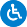 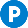 Nom de l’organisme :Adresse, bureau :Arrondissement :Ville :Code postal :Téléphone :Site Web :Adresse courriel générale  (info@) :Année d’incorporation :Prénom, nom :Téléphone :Adresse courriel :Prénom, nom :Titre :Téléphone :Adresse courriel :Prénom, nom :Téléphone : Adresse courriel :Signature :Date :MembreDescriptionCotisations Classe AMembre actifOrganisation de personnes ayant une limitation fonctionnelle qui se préoccupe essentiellement de loisir.Le membre de classe A peut nommer jusqu’à 3 représentants.75$Classe BMembre actifLes organisations de personnes ayant une limitation fonctionnelle dont la préoccupation essentielle n’est pas le loisir mais qui s’y intéresse.Le membre de classe B peut nommer jusqu’à 2 représentants.90$Classe CMembre actif	Organisation correspondant à l’une des descriptions suivantes :Organisation provinciale de personnes ayant une limitation fonctionnelle offrant à sa clientèle des activités dans la RégionOrganisation provinciale de loisir offrant à sa clientèle des activités dans la RégionOrganisation dont la préoccupation essentielle ne se rattache pas spécifiquement aux personnes ayant une limitation fonctionnelle mais qui s’intéresse au loisir de celles-ci	Le membre de classe C peut nommer 1 représentant.90$Classe EMembre partenaireUne ville, un arrondissement ou encore une institution d’enseignement préoccupé par l’accès au loisir des personnes handicapées.135$